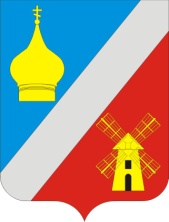 СОБРАНИЕ ДЕПУТАТОВФЕДОРОВСКОГО СЕЛЬСКОГО ПОСЕЛЕНИЯНЕКЛИНОВСКОГО РАЙОНА РОСТОВСКОЙ ОБЛАСТИРЕШЕНИЕ«Об определении мест для выгула домашних животных»ПринятоСобранием депутатов				                               «27» ноября 2020г.В  целях регулирования вопросов в сфере благоустройства территории Федоровского сельского поселения в части выгула домашних животных, а также повышения комфортности и безопасности условий проживания граждан, в соответствии со статьей 8, пункта 3 части 5 статьи 13 Федерального закона от 27.12.2018 №498-ФЗ «Об ответственном обращении с животными и о внесении в отдельные законодательные акты  РФ», статьей 14 Федерального закона от 06.10.2003 №131-ФЗ «Об общих принципах организации местного самоуправления в РФ», Собрание депутатов Федоровского сельского поселенияРЕШИЛО:Определить места для выгула домашних животных на территории Федоровского сельского поселения согласно приложению №1 к настоящему решению..Утвердить требования к виду и разрешению указателей «выгул домашних животных» согласно приложению №2 к настоящему решению.Настоящее решение вступает в силу со дня его официального опубликования (обнародования).Контроль за исполнение настоящего решения возложить на комиссию по благоустройству, строительству, жилищно-коммунальному хозяйству, транспорту и дорожной деятельности (председатель – Белянский Сергей Николаевич).Председатель Собрания депутатов –
Глава Федоровского сельского поселения                                         С.А. Слинько    село Федоровка   
    «27» ноября 2020 г.
    № 198Приложение №1к решению Собрания депутатов 
Федоровского сельского поселения 
Неклиновского района
от 27.11.2020г. № 198Перечень мест для выгула домашних животных на территории Федоровского сельского поселенияПриложение №2к решению Собрания депутатов 
Федоровского сельского поселения 
Неклиновского района
от 27.11.2020г. № 198Требование к виду и размещению указателей
 «выгул домашних животных»Границы территории места для выгула домашних животных обозначаются Администрацией Федоровского сельского поселения указателями «Выгул домашних животных», размещаемые по периметру границ данной территории на высоте не ниже 1.5 метров от уровня земли, на расстоянии, обеспечивающем видимость от одного указателя до следующего ближащего.Указатели «выгул домашних животных» изготавливаются из деревянных или металлических материалов, размерами: ширина не менее 30 см., высота не менее 20 см., окрашиваются красителями красного цвета с наружной стороны периметра территории и желтого цвета с внутренней стороны периметра территории, а также снабжаются текстом красителя черного цвета «Выгул домашних животных»:Вид указателя «выгул домашних животных» с наружной стороны периметра территории.Вид указателя «выгул домашних животных» с внутренней стороны периметра территории.Графическое изображениеПлощадь территории земельного участка1.Южная окраина с.Федоровка (60 метров восточнее от ул.Жукова №46), согласно графического изображения (МВДЖ-обозначение границы места выгула домашних животных)1.Южная окраина с.Федоровка (60 метров восточнее от ул.Жукова №46), согласно графического изображения (МВДЖ-обозначение границы места выгула домашних животных)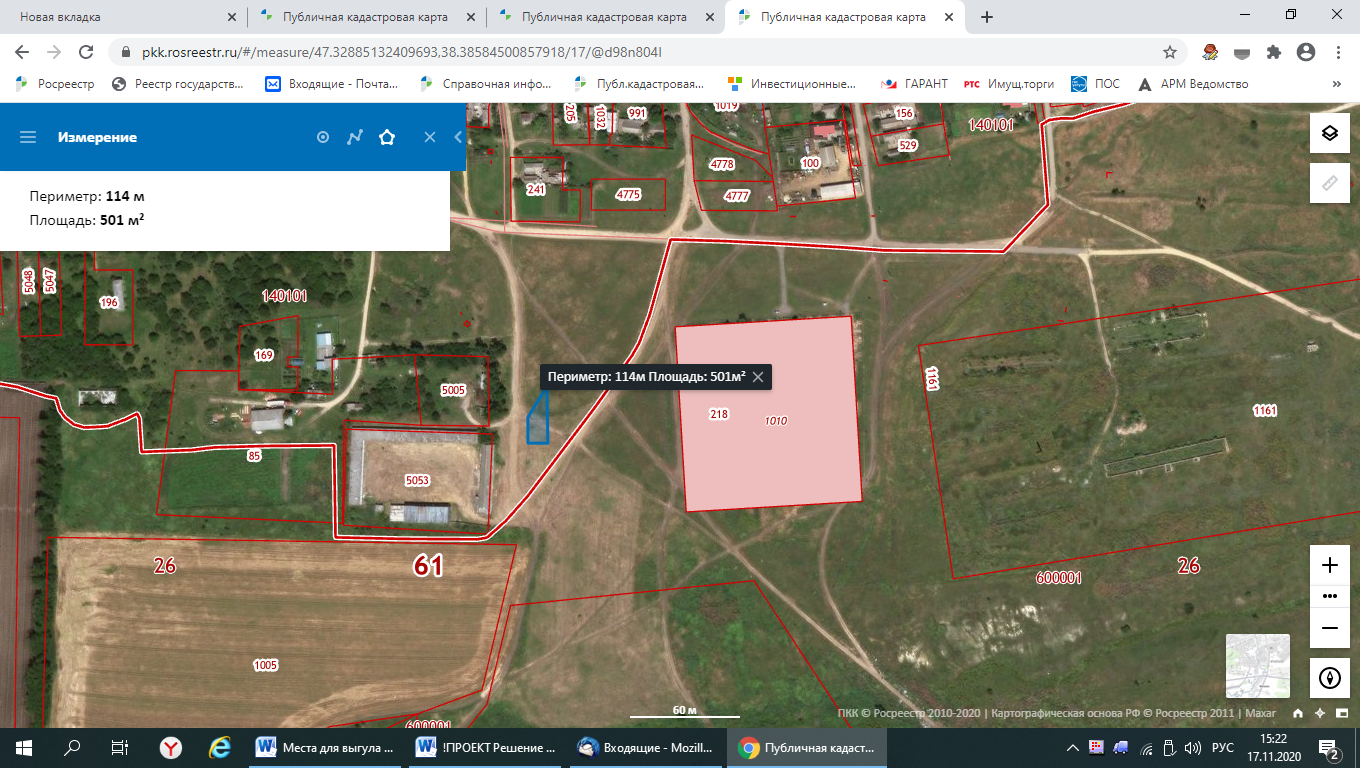 Площадь ЗУ: 501 м. кв.2.Северная окраина с.Ефремовка (70 метров восточнее от №1  по ул.Дружбы), согласно графического изображения (МВДЖ-обозначение границы места выгула домашних животных)2.Северная окраина с.Ефремовка (70 метров восточнее от №1  по ул.Дружбы), согласно графического изображения (МВДЖ-обозначение границы места выгула домашних животных)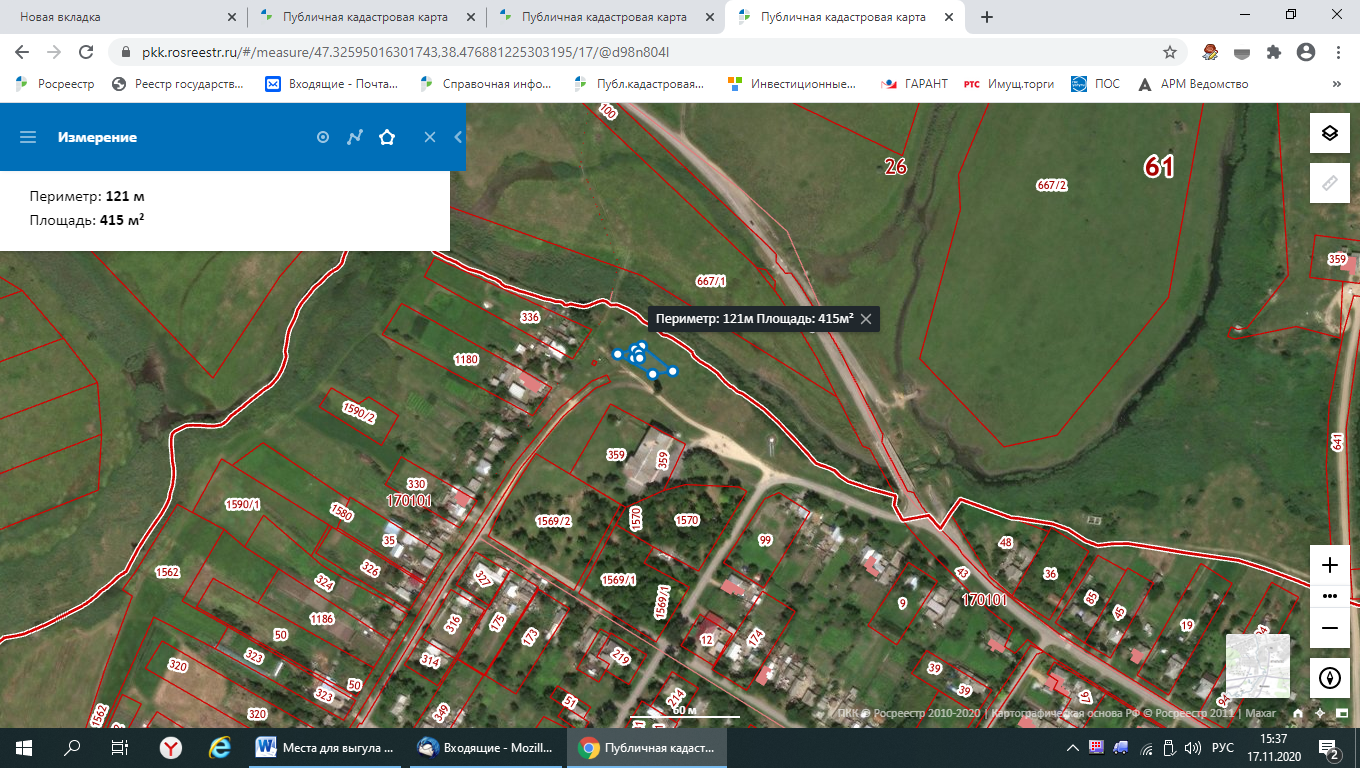 Площадь ЗУ: 415 м. кв.3.Западная окраина х.Петровский (ул.Мичурина), согласно графического изображения (МВДЖ-обозначение границы места выгула домашних животных)3.Западная окраина х.Петровский (ул.Мичурина), согласно графического изображения (МВДЖ-обозначение границы места выгула домашних животных)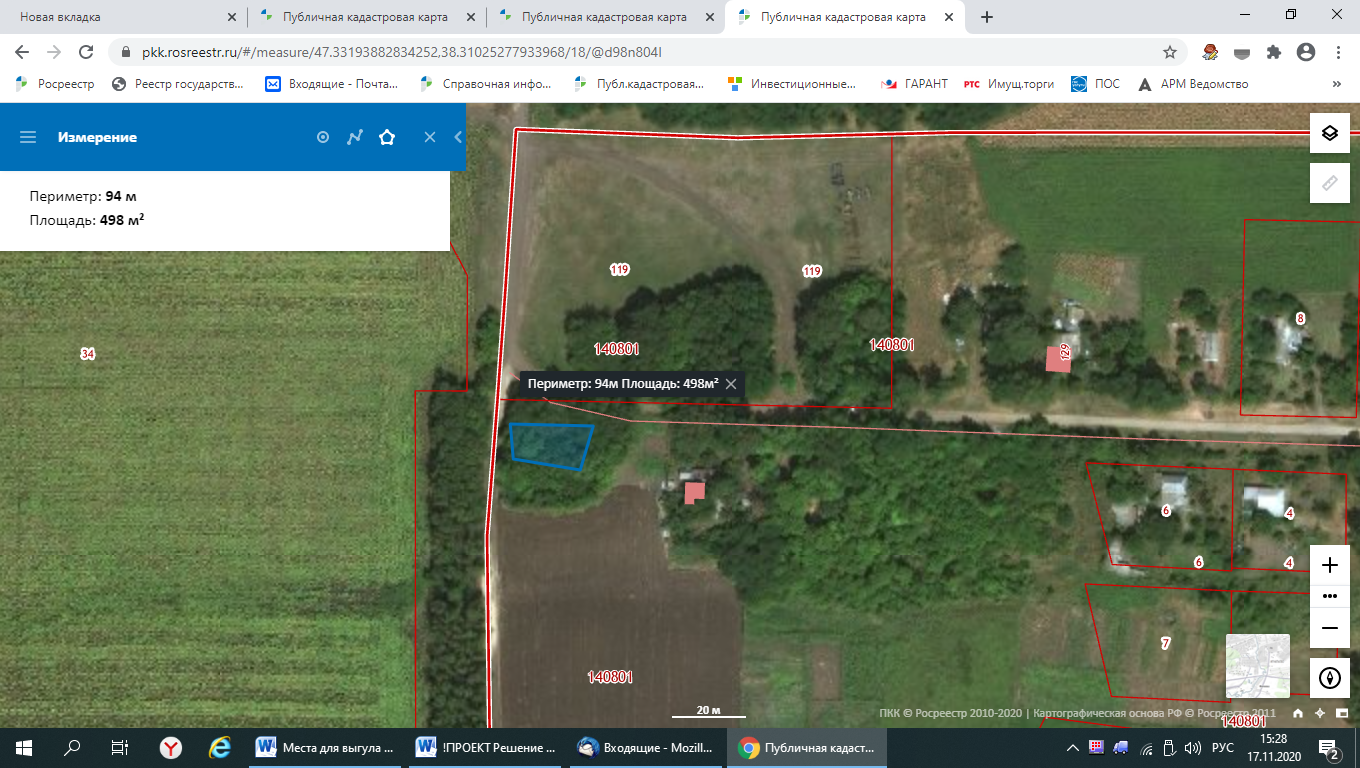 Площадь ЗУ: 498 м. кв.4.Восточная окраина окраина х.Чекилев (120 метров восточнее ул.Солнечная), согласно графического изображения (МВДЖ-обозначение границы места выгула домашних животных)4.Восточная окраина окраина х.Чекилев (120 метров восточнее ул.Солнечная), согласно графического изображения (МВДЖ-обозначение границы места выгула домашних животных)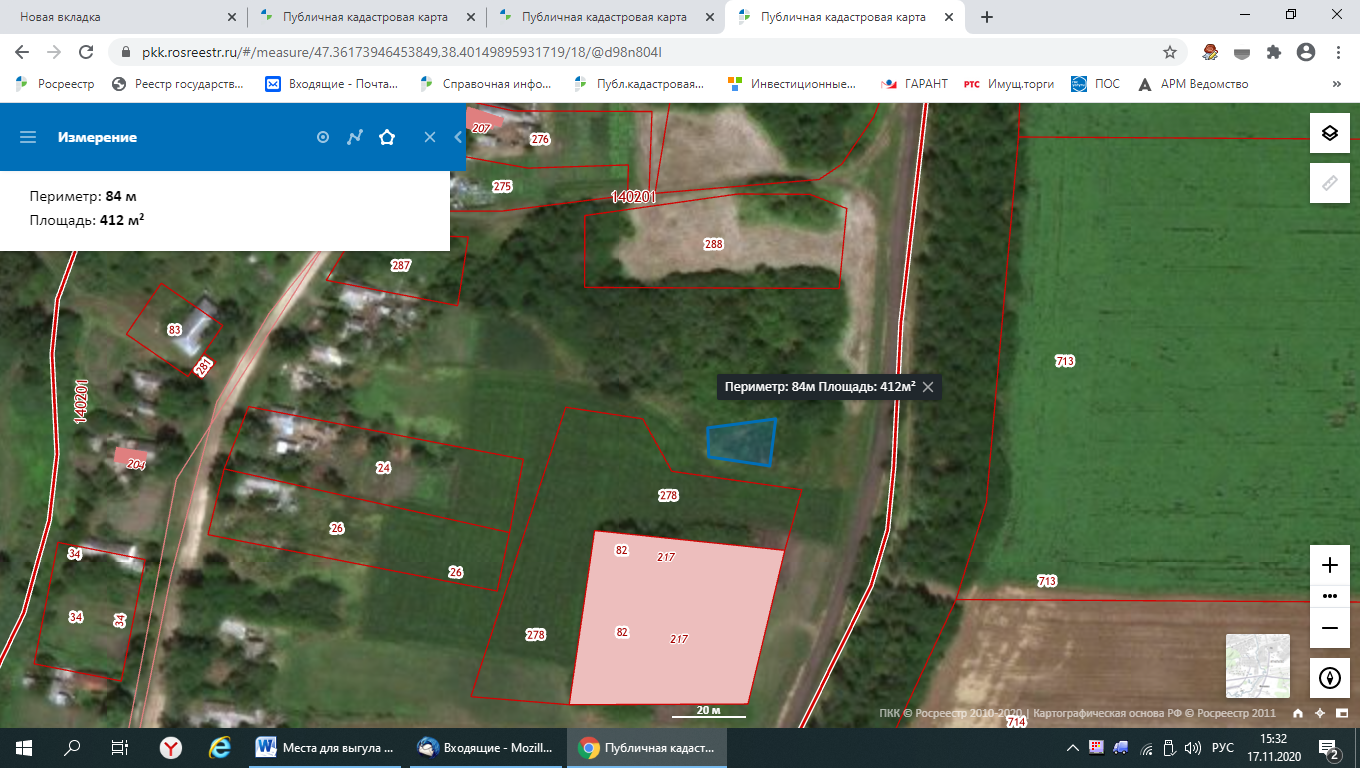 Площадь ЗУ: 412 м. кв.5. х.Новофедоровский (ул.Садовая), согласно графического изображения (МВДЖ-обозначение границы места выгула домашних животных)5. х.Новофедоровский (ул.Садовая), согласно графического изображения (МВДЖ-обозначение границы места выгула домашних животных)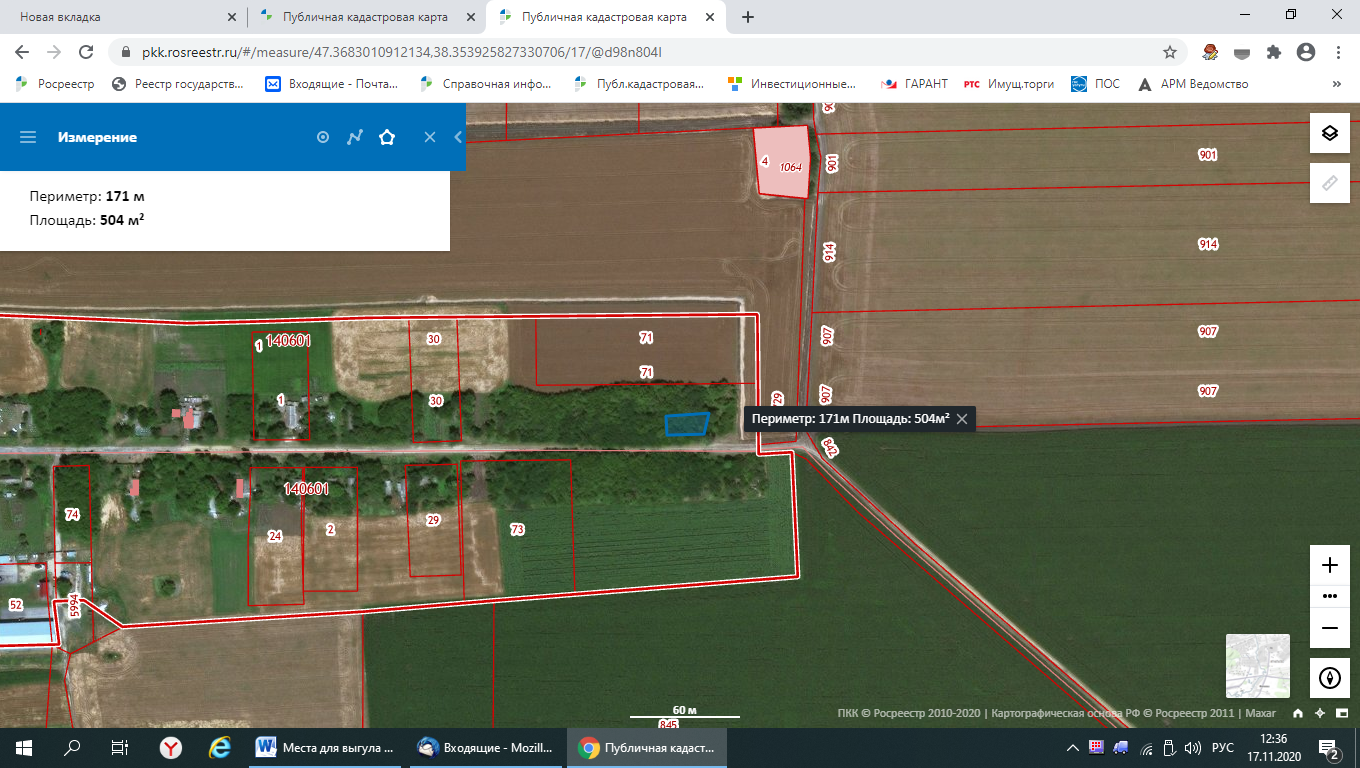 Площадь ЗУ: 504 м. кв.6. х.Ульяновский (ул.Ульяновская), согласно графического изображения (МВДЖ-обозначение границы места выгула домашних животных)6. х.Ульяновский (ул.Ульяновская), согласно графического изображения (МВДЖ-обозначение границы места выгула домашних животных)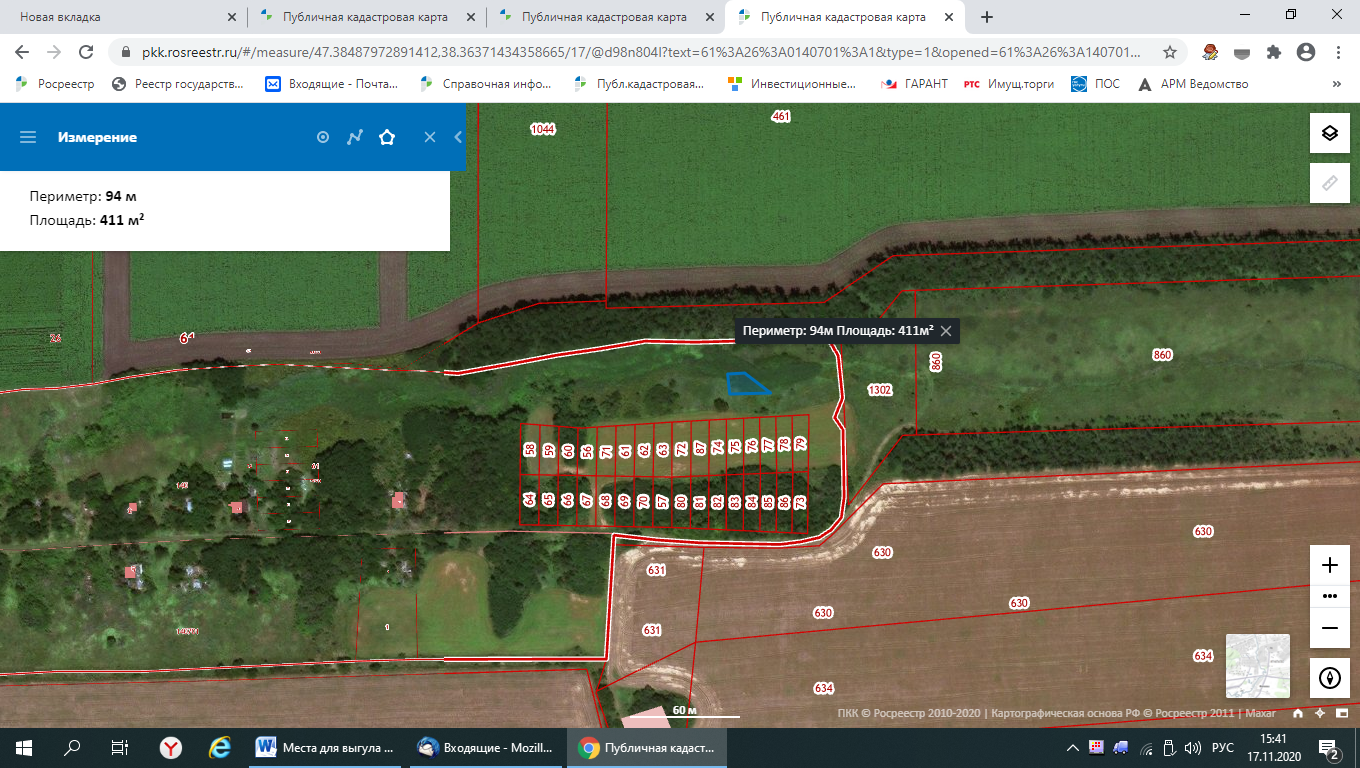 Площадь ЗУ: 411 м. кв.7. х.Малофедоровка (окраина ул.Заречная), согласно графического изображения (МВДЖ-обозначение границы места выгула домашних животных)7. х.Малофедоровка (окраина ул.Заречная), согласно графического изображения (МВДЖ-обозначение границы места выгула домашних животных)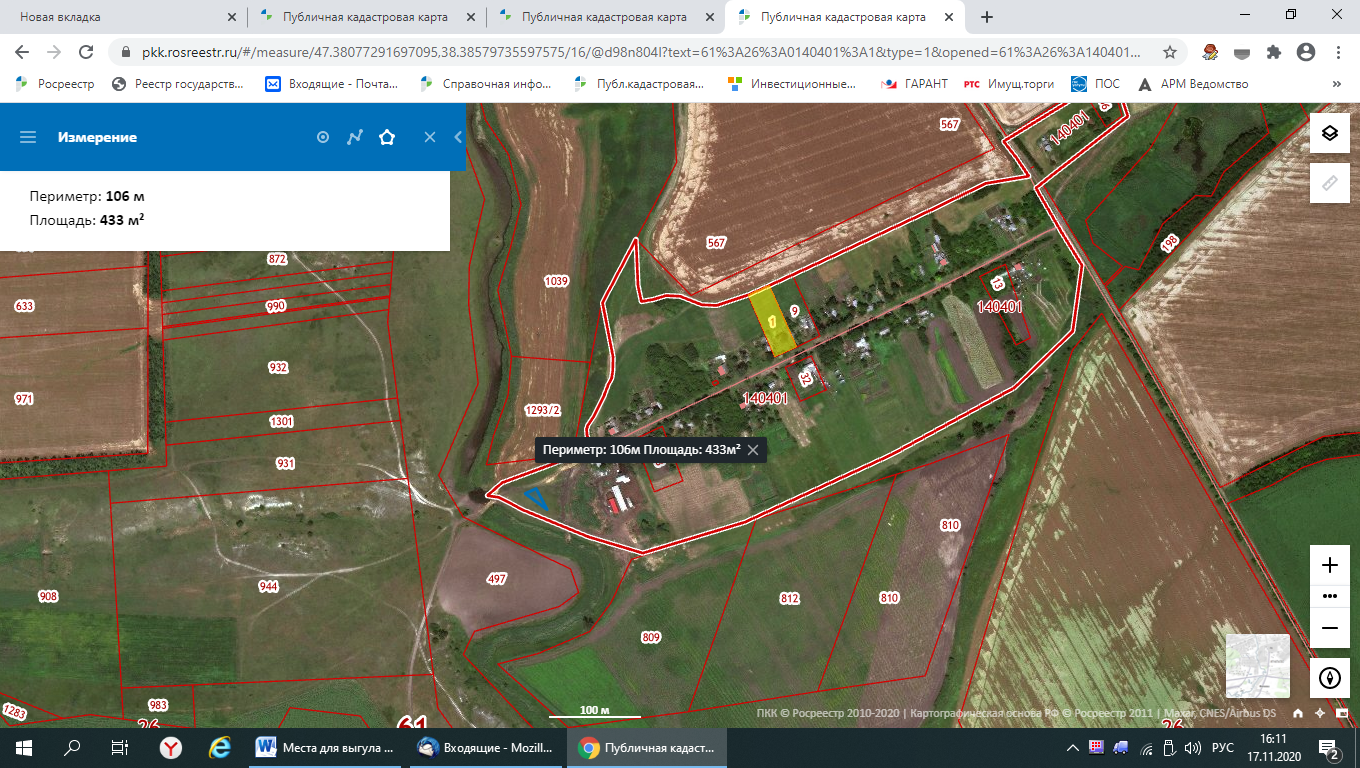 Площадь ЗУ: 433 м. кв.8. х.Малокомаровский (около дома №1 по ул.Комаровская), согласно графического изображения (МВДЖ-обозначение границы места выгула домашних животных)8. х.Малокомаровский (около дома №1 по ул.Комаровская), согласно графического изображения (МВДЖ-обозначение границы места выгула домашних животных)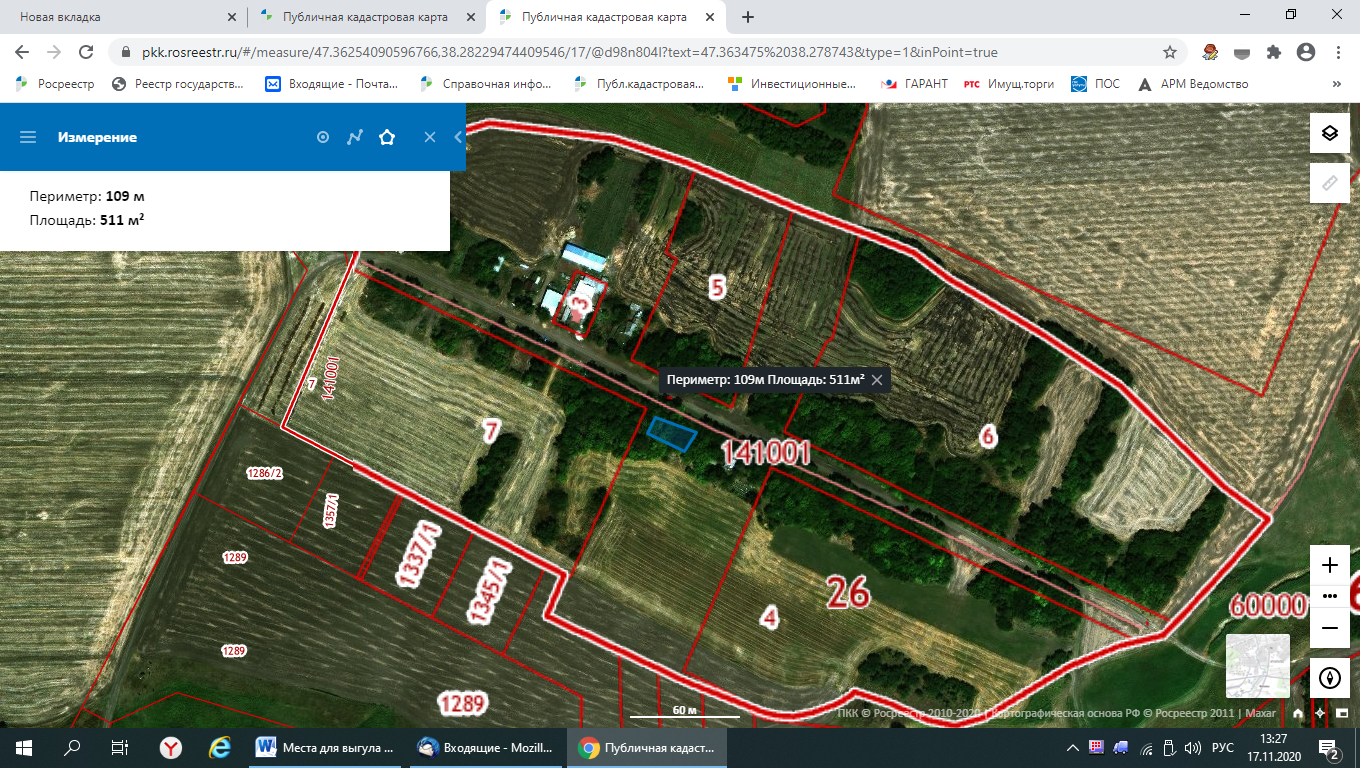 Площадь ЗУ: 511 м. кв.9. х.Оболонский (ул.Дружбы), согласно графического изображения (МВДЖ-обозначение границы места выгула домашних животных)9. х.Оболонский (ул.Дружбы), согласно графического изображения (МВДЖ-обозначение границы места выгула домашних животных)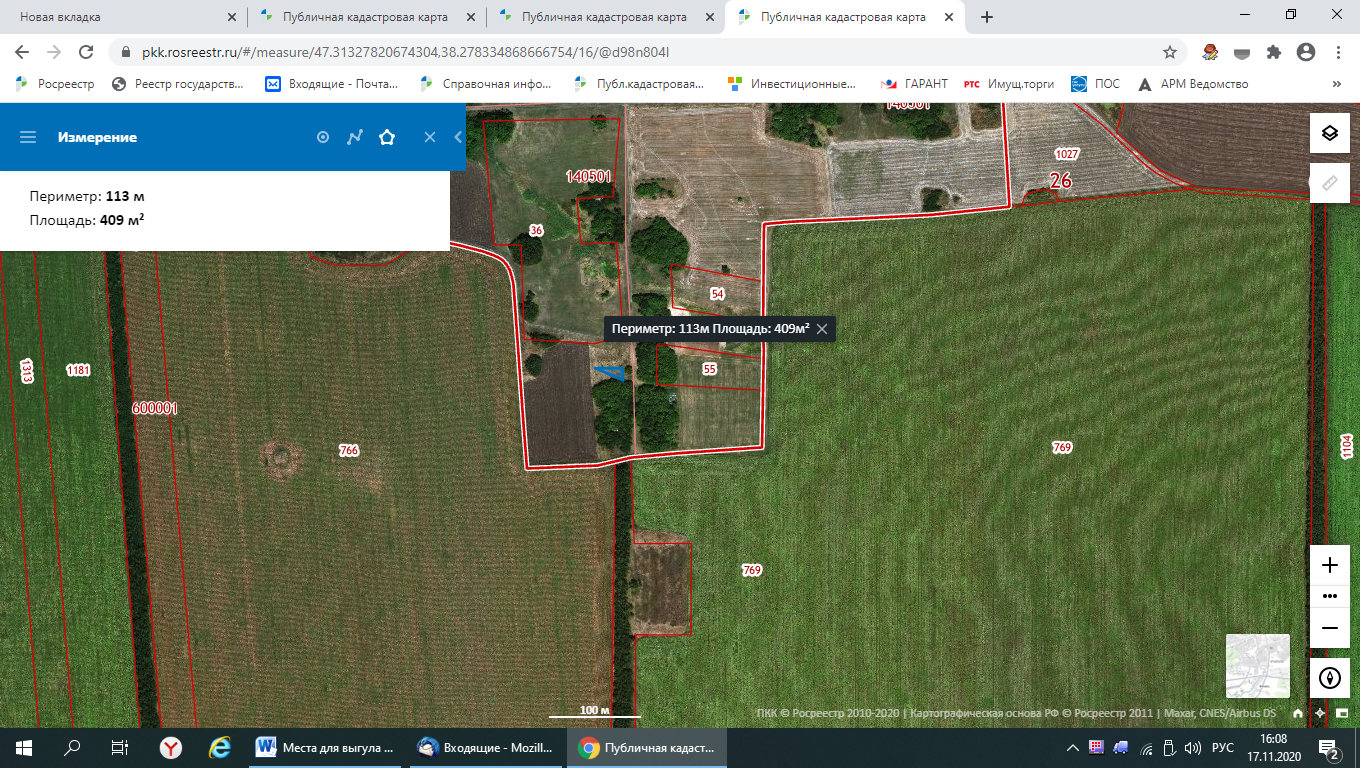 Площадь ЗУ: 409 м. кв.10. х.Офенталь (ул.Офентальская), согласно графического изображения (МВДЖ-обозначение границы места выгула домашних животных)10. х.Офенталь (ул.Офентальская), согласно графического изображения (МВДЖ-обозначение границы места выгула домашних животных)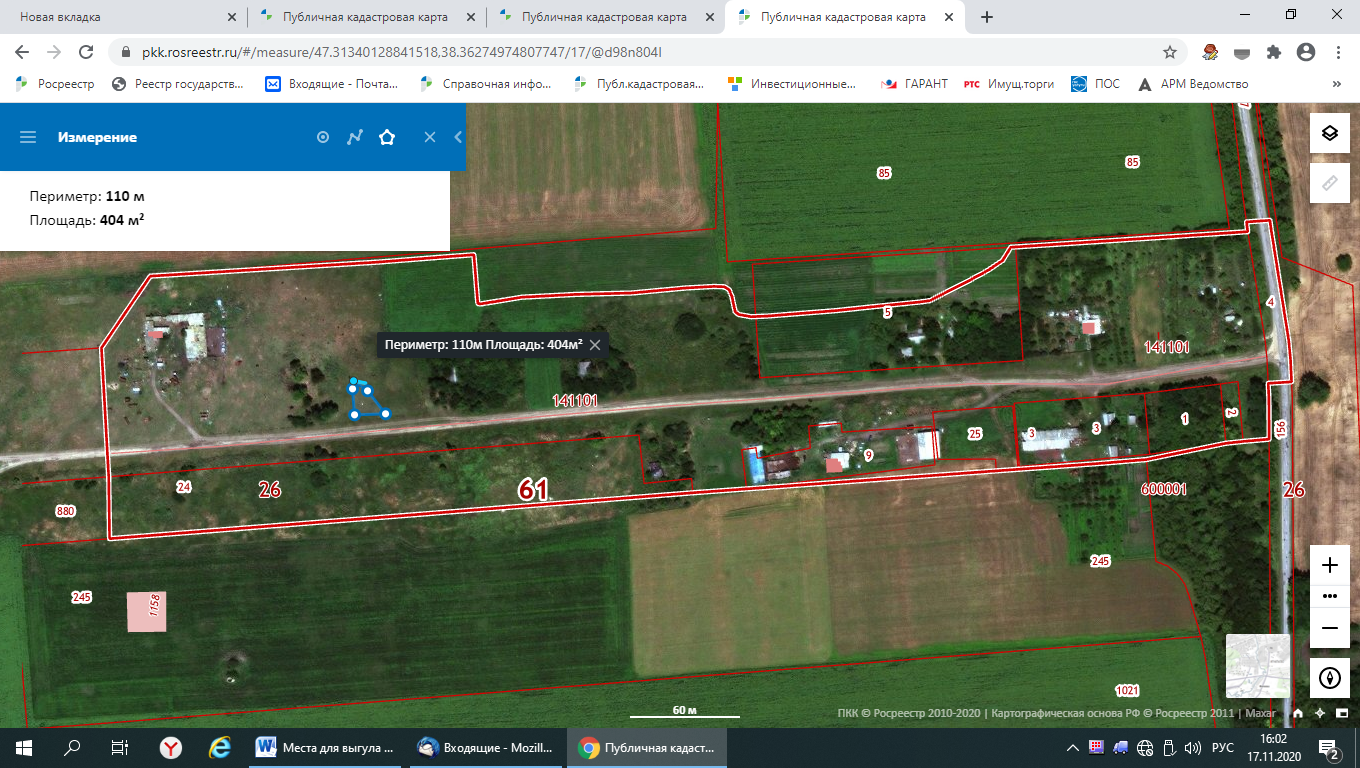 Площадь ЗУ: 404 м. кв.11. х.Никитин (ул.Никитина), согласно графического изображения (МВДЖ-обозначение границы места выгула домашних животных)11. х.Никитин (ул.Никитина), согласно графического изображения (МВДЖ-обозначение границы места выгула домашних животных)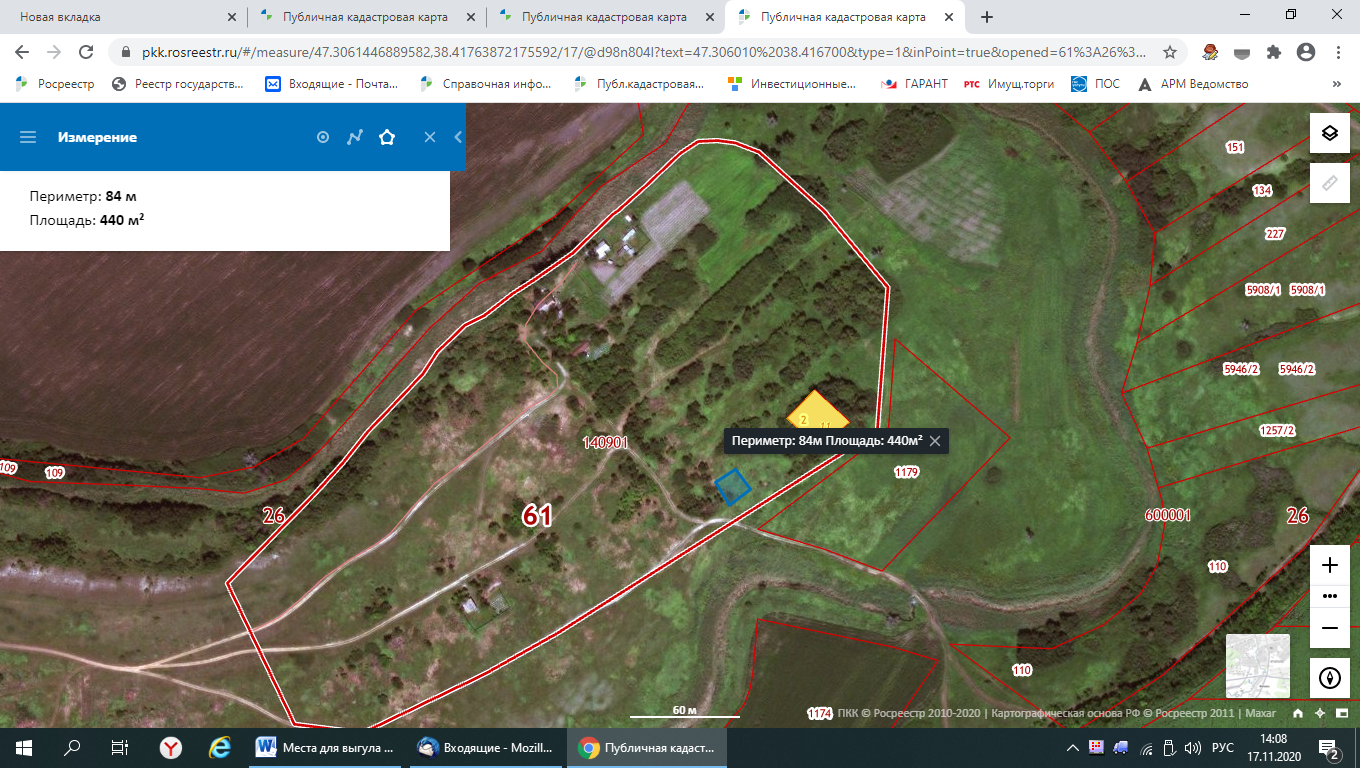 Площадь ЗУ: 440 м. кв.12. х.Дейнекин (окраина х.Дейнекин), согласно графического изображения (МВДЖ-обозначение границы места выгула домашних животных)12. х.Дейнекин (окраина х.Дейнекин), согласно графического изображения (МВДЖ-обозначение границы места выгула домашних животных)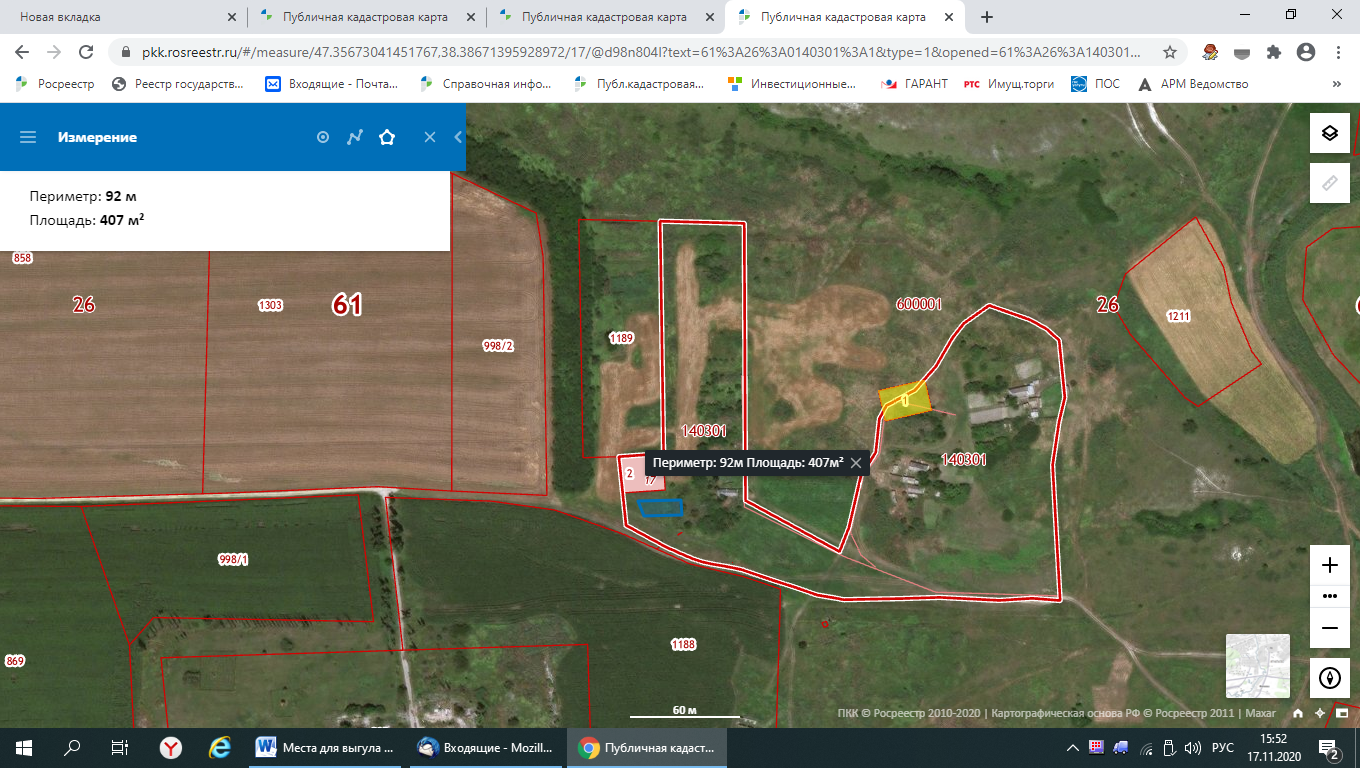 Площадь ЗУ: 407 м. кв.13. х.Атамановка (около дома №1 по ул.Свобода), согласно графического изображения (МВДЖ-обозначение границы места выгула домашних животных)13. х.Атамановка (около дома №1 по ул.Свобода), согласно графического изображения (МВДЖ-обозначение границы места выгула домашних животных)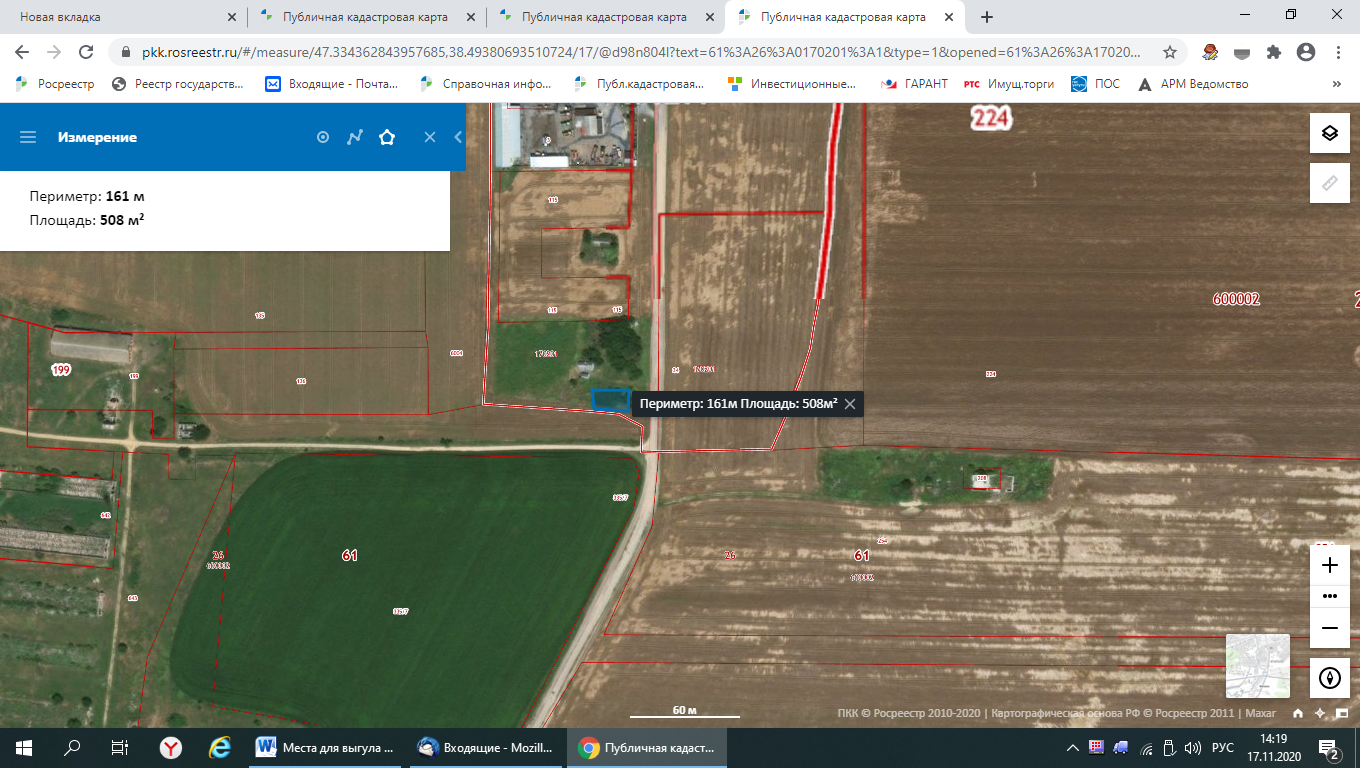 Площадь ЗУ: 508 м. кв.14. х.Михайловка (ул.Садовая.), согласно графического изображения (МВДЖ-обозначение границы места выгула домашних животных)14. х.Михайловка (ул.Садовая.), согласно графического изображения (МВДЖ-обозначение границы места выгула домашних животных)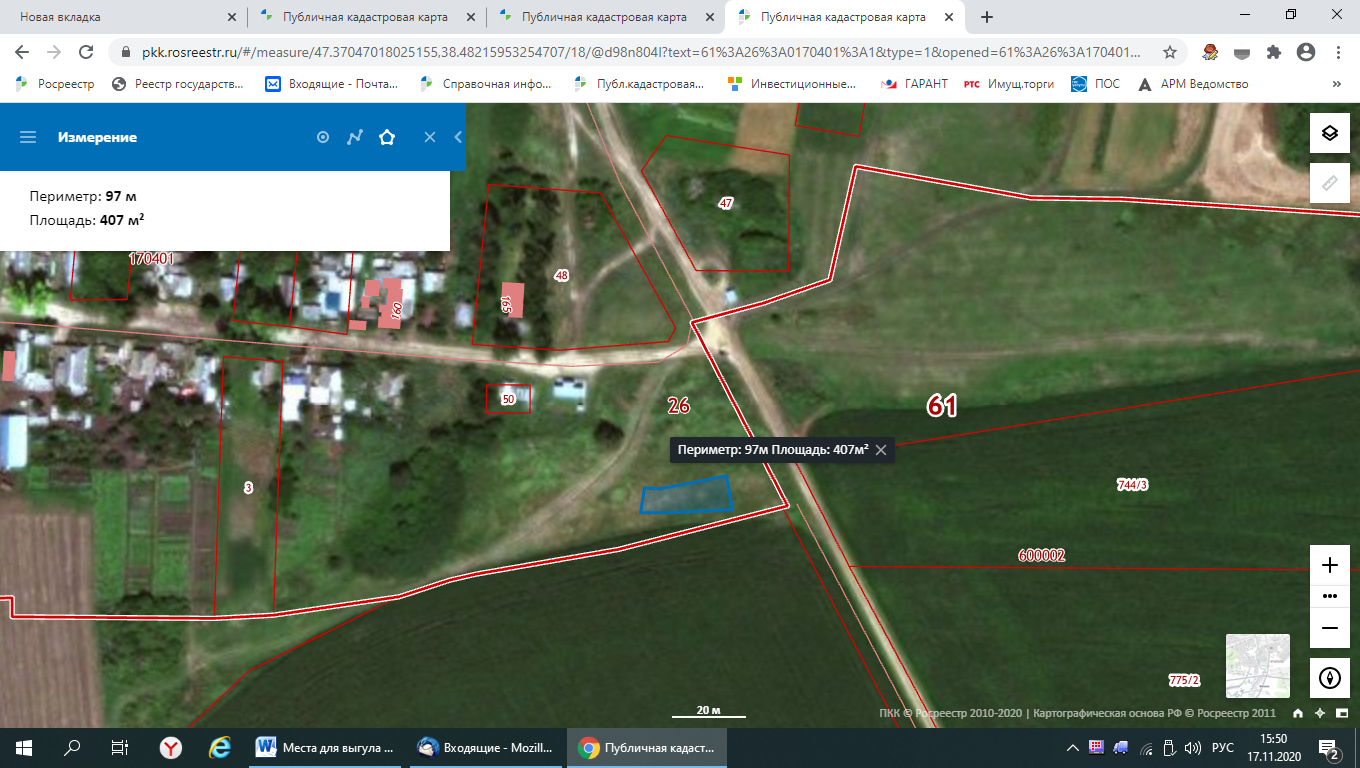 Площадь ЗУ: 407 м. кв.15. х.Котломин (ул.Колхозная), согласно графического изображения (МВДЖ-обозначение границы места выгула домашних животных)15. х.Котломин (ул.Колхозная), согласно графического изображения (МВДЖ-обозначение границы места выгула домашних животных)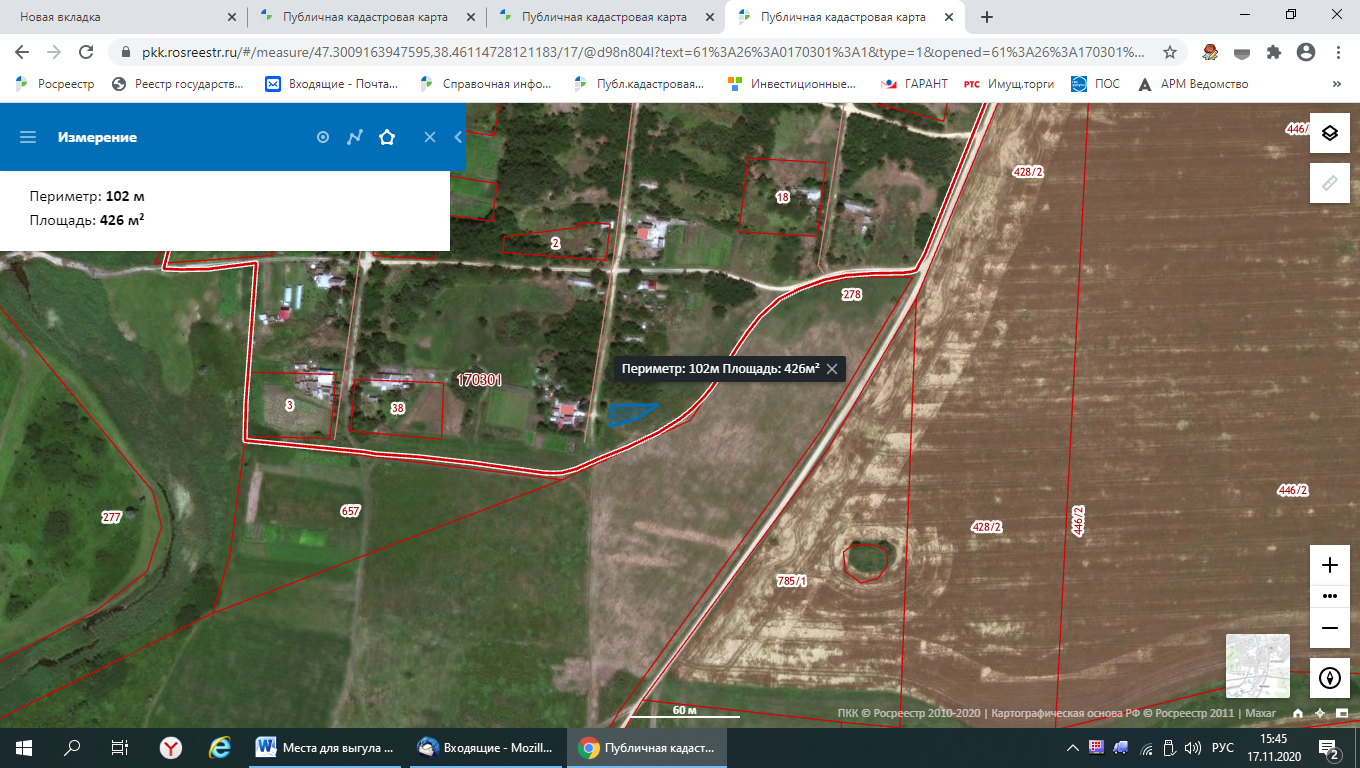 Площадь ЗУ: 426 м. кв.